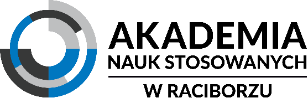 INSTRUKCJA BHP 
w sprawie Zasad bezpiecznego i higienicznego korzystania z pomieszczeń, instalacji i wyposażenia technicznego ANS w Raciborzu.Wszystkie osoby korzystające z pomieszczeń, instalacji oraz wyposażenia Uczelni zobowiązane są do przestrzegania powszechnie znanych zasad bezpiecznego korzystania z pomieszczeń, instalacji (instalacja elektryczna, w tym oświetleniowa, instalacja c.o. ) dróg komunikacyjnych, szczególnie zasad bezpiecznego poruszania się po schodach.Budynki, instalacje, pomieszczenia i wyposażenie poddawane są okresowym i doraźnym przeglądom, mającym na celu zapewnienie bezpieczeństwa użytkowników. Przy organizowaniu i wyposażeniu stanowisk pracy i miejsc kształcenia uwzględnia się potrzeby osób niepełnosprawnych. Pomieszczenia przynależą do wydzielonych stref użytkowych, takich jak: przestrzeń ogólnodostępna (np. wejścia do budynków, hole, korytarze),przestrzeń nauki (np. sale dydaktyczne, biblioteka, pracownie, obiekty sportowe),przestrzeń administracyjna (np. biura, pomieszczenia gospodarcze),przestrzeń higieniczno-sanitarna (np. toalety).Do korzystania z poszczególnych stref uprawnieni są studenci, pracownicy i goście Uczelni. Dostęp do niektórych pomieszczeń Uczelni (np. pracownie, pomieszczenia zaplecza technicznego) posiadają wyłącznie osoby upoważnione.  Pomieszczenia Uczelni, w których zlokalizowane są pracownie, wyposażone są w regulaminy organizacyjne, określające zasady korzystania z tych pomieszczeń oraz z infrastruktury i wyposażenia technicznego stanowiącego część składową tych pomieszczeń. Budynki Uczelni wyposażone są w niezbędne oznaczenia oraz plany ewakuacji, a także apteczki wyposażone w instrukcje udzielania pierwszej pomocy. Pomieszczenia przestrzeni nauki oraz przestrzeni administracyjnej zamykane są na klucz. Dostęp do kluczy do tych pomieszczeń mają upoważnieni pracownicy Uczelni. Osoby przebywające na terenie Uczelni, w poszczególnych strefach zobowiązane są do prawidłowego korzystania z pomieszczeń, a w szczególności do: przestrzegania przepisów bezpieczeństwa i higieny pracy oraz przepisów przeciwpożarowych, zachowania w stanie niepogorszonym pomieszczeń i wyposażenia pomieszczeń, w szczególności mebli, sprzętu dydaktycznego, wyposażenia pracowni i sprzętu elektronicznego,zachowania porządku i czystości, w tym szanowania pracy obsługi Uczelni,przestrzegania ustalonych terminów i godzin korzystania z pomieszczeń,poruszania się jedynie po pomieszczeniach, do których mają dostęp, wykonywania poleceń pracowników odpowiedzialnych za poszczególne strefy. W poszczególnych strefach obowiązuje bezwzględny zakaz:prowadzenia jakiejkolwiek działalności niezgodnej z przeznaczeniem danej strefy,
w szczególności prowadzenia imprez, działalności agitacyjnej, politycznej, handlowej i innej, na którą nie wyrażono zgody,wnoszenia na teren Uczelni alkoholu, wyrobów pirotechnicznych, środków odurzających, i substancji psychotropowych oraz jakichkolwiek przedmiotów mogących stanowić zagrożenie dla osób przebywających na terenie Uczelni,użytkowania i obsługiwania przez osoby nieuprawnione maszyn i urządzeń technicznych, wykorzystywanych przez pracowników Uczelni w procesie pracy,używania otwartego ognia i środków łatwopalnych,poruszania się na rowerach, rolkach, deskorolkach i innym sprzęcie mogącym spowodować uszkodzenie nawierzchni pomieszczeń Uczelni,wprowadzania zwierząt, bez zgody Rektora lub osoby przez Rektora upoważnionej. Za rzeczy pozostawione w pomieszczeniach Uczelni, w tym w miejscach ogólnie dostępnych Uczelnia nie ponosi odpowiedzialności. Osoba przebywająca w pomieszczeniach Uczelni ponosi pełną odpowiedzialność materialną za szkody i zniszczenia wyrządzone przez nią w mieniu Uczelni, jak też za szkody wyrządzone w mieniu osób trzecich. Każda osoba przebywająca w pomieszczeniach Uczelni jest zobowiązana niezwłocznie powiadomić pracowników Uczelni o awariach technicznych, uszkodzeniach lub innych problemach związanych w szczególności z użytkowaniem pomieszczeń i ich wyposażenia. REKTOR dr Paweł Strózik